INDICAÇÃO Nº 512/2018Indica ao Poder Executivo Municipal a roçagem em torno da UBS “Dr. Sérgio Moricazu Miyazato”, no bairro Jardim Europa IV.Excelentíssimo Senhor Prefeito Municipal, Nos termos do Art. 108 do Regimento Interno desta Casa de Leis, dirijo-me a Vossa Excelência para sugerir que, por intermédio do Setor competente, seja executada a roçagem na UBS “Dr. Sérgio Moricazu Miyazato”, no bairro Jardim Europa IV, neste município.JustificativaEsta vereadora foi procurada por munícipes relatando a necessidade de manutenção no entorno do prédio da UBS, pois o mato alto propicia a proliferação de insetos e animais peçonhentos. Além disso, a UBS é amplamente utilizada por crianças e famílias e demanda atenção especial e constante.Plenário “Dr. Tancredo Neves”, em 17 de janeiro de 2018.Germina Dottori- Vereadora PV -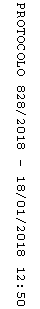 